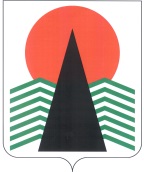 ГЛАВА  НЕФТЕЮГАНСКОГО  РАЙОНАпостановлениег.НефтеюганскО внесении изменений в постановление Главы Нефтеюганского района от 19.03.2013 № 37-п «О Совете по делам инвалидов 
при Главе Нефтеюганского района»	В соответствии с Федеральным законом от 06.10.2003 № 131-ФЗ «Об общих принципах организации местного самоуправления в Российской Федерации», Уставом муниципального образования Нефтеюганский район, на основании ходатайства Департамента физической культуры и спорта Ханты-Мансийского автономного округа - Югры от 09.10.2017 № 19-исх-4231  п о с т а н о в л я ю:Внести в постановление Главы Нефтеюганского района от 19.03.2013 
№ 37-п «О Совете по делам инвалидов при Главе Нефтеюганского района» следующие изменения:В приложении 1 к постановлению – в пункте 1.24 раздела 5 слово «трех» заменить словом «двух».В приложении 2 к постановлению – включить в состав членов Совета 
по делам инвалидов при Главе Нефтеюганского района Власову Софью Ивановну, инструктора-методиста по адаптивной физической культуре отдела по медико-социальному сопровождению и реабилитации БУ «Центр адаптивного спорта Югры».Настоящее постановление подлежит официальному опубликованию 
в газете «Югорское обозрение» и размещению на официальном сайте органов местного самоуправления Нефтеюганского района.Настоящее постановление вступает в силу после официального опубликования.Контроль за выполнением постановления возложить на заместителя главы Нефтеюганского района В.Г.Михалева.Глава района							Г.В.Лапковская20.11.2017№ 53-пг-нпа№ 53-пг-нпа